Skjema for innspel til utvikling/produksjon av DRAMA/FIKSJONS-prosjekt
Felt merkte med * er obligatoriske.Skjema for innspel til utvikling/produksjon av DRAMA/FIKSJONS-prosjekt
Felt merkte med * er obligatoriske.Skjema for innspel til utvikling/produksjon av DRAMA/FIKSJONS-prosjekt
Felt merkte med * er obligatoriske.Skjema for innspel til utvikling/produksjon av DRAMA/FIKSJONS-prosjekt
Felt merkte med * er obligatoriske.Skjema for innspel til utvikling/produksjon av DRAMA/FIKSJONS-prosjekt
Felt merkte med * er obligatoriske.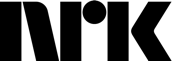 Produksjonsselskap/sjølvstendig aktør:  Produksjonsselskap/sjølvstendig aktør:  Produksjonsselskap/sjølvstendig aktør:  Produksjonsselskap/sjølvstendig aktør:  Produksjonsselskap/sjølvstendig aktør:  Produksjonsselskap/sjølvstendig aktør:  Selskap/aktør*Org. nr.AdressePostnummer Poststad Kontaktperson*Telefon*E-post*Dato*Informasjon om prosjektet: Informasjon om prosjektet: Informasjon om prosjektet: Informasjon om prosjektet: Informasjon om prosjektet: Informasjon om prosjektet: Tittel*SjangerFor TV (Kryss av)*For radio/podcast (Kryss av)*For radio/podcast (Kryss av)*MålgruppeAntal episodar LengdeLengdeProdusent(ar)Regissør/manusKven har rettane?*Me stadfestar at me har avtale med alle personar med rettar til produksjonen (Kryss av)*Me stadfestar at me har avtale med alle personar med rettar til produksjonen (Kryss av)*Me stadfestar at me har avtale med alle personar med rettar til produksjonen (Kryss av)*Me stadfestar at me har avtale med alle personar med rettar til produksjonen (Kryss av)*Finst det ein pilot/demo? (ja/nei)Lim inn Vimeo-lenke her (med passord: nrk)Lim inn Vimeo-lenke her (med passord: nrk)Fortel kort om prosjektet:Fortel kort om prosjektet:Fortel kort om prosjektet:Fortel kort om prosjektet:Fortel kort om prosjektet:Fortel kort om prosjektet:Annan informasjon:Annan informasjon:Annan informasjon:Annan informasjon:Annan informasjon:Annan informasjon:Ønske om avdeling som skal vurdere prosjektet (Drama, P3, Super eller Underhaldning)Ønske om ein bestemt utøvande produsent som skal vurdere prosjektet.Ønske om ein bestemt utøvande produsent som skal vurdere prosjektet.Har prosjektet blitt presentert for / handsama av NRK tidligere?*Om ja, for kven?Om ja, for kven?Kva for samarbeidsform er ønskt vurdert? (NRK som produsent, ekstern produksjon,  samproduksjon eller visningsrett?)Er prosjektet originalskrive? (ja/nei)*Er prosjektet originalskrive? (ja/nei)*Er prosjektet basert på eit anna format? (Skriv tittel på bok, teaterstykke, film e.l.)Kven har rettane til det opprinnelige formatet?Kven har rettane til det opprinnelige formatet?Budsjett / finansiering:Budsjett / finansiering:Budsjett / finansiering:Budsjett / finansiering:Budsjett / finansiering:Budsjett / finansiering:Budsjett / finansiering:BeløpBeløpTotalt budsjett for produksjonenTotalt budsjett for produksjonenØnskt investering frå NRK Ønskt investering frå NRK Andre finansieringskjelderAndre finansieringskjelderBekrefta finansiering (ja / nei)Bekrefta finansiering (ja / nei)Bekrefta finansiering (ja / nei)Lagre skjemaet i .docx-format og gi det same namn som prosjektet. Send saman med eventuelle vedlegg til: eksternredaksjonen@nrk.noLagre skjemaet i .docx-format og gi det same namn som prosjektet. Send saman med eventuelle vedlegg til: eksternredaksjonen@nrk.noLagre skjemaet i .docx-format og gi det same namn som prosjektet. Send saman med eventuelle vedlegg til: eksternredaksjonen@nrk.noLagre skjemaet i .docx-format og gi det same namn som prosjektet. Send saman med eventuelle vedlegg til: eksternredaksjonen@nrk.noLagre skjemaet i .docx-format og gi det same namn som prosjektet. Send saman med eventuelle vedlegg til: eksternredaksjonen@nrk.noLagre skjemaet i .docx-format og gi det same namn som prosjektet. Send saman med eventuelle vedlegg til: eksternredaksjonen@nrk.no